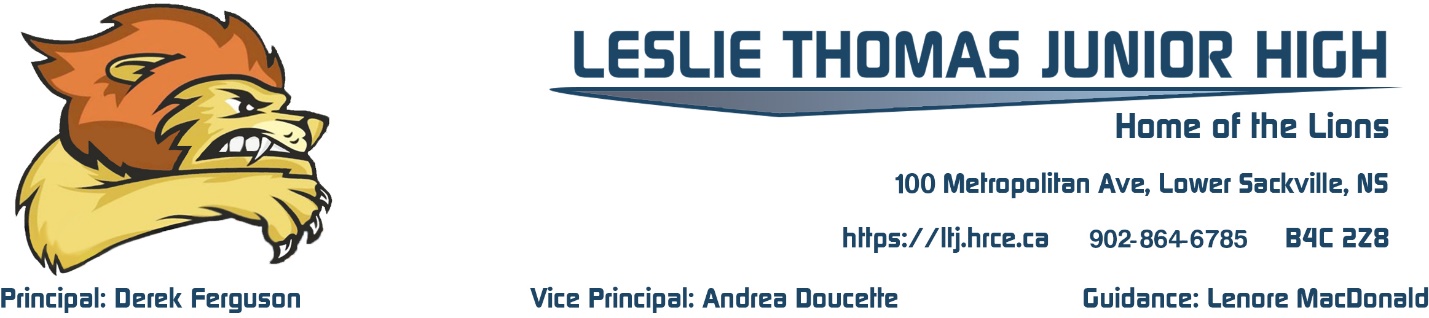 February 2021Dear Grade 6 Parents/Guardians: 						LTJH offers students the option of participating in a late French Immersion program beginning in grade 7. All students may register for the late French Immersion program.  It is worth noting that the students who experience the greatest success in the program tend to be confident learners who excel in language arts and are not afraid to take risks academically.  The deadline for registering in the late French Immersion program is March 1st.  The school schedule for the 2021-2022 school year is developed and submitted to the school board in PowerSchool by the end of March.  The number of registrants in French Immersion affects our staffing.  This is why it is critical that students/families need to make a decision about French Immersion and register for the program by the above deadline.  Please give your child’s participation in this program careful consideration as it is expected that once a student has registered for French Immersion in grade 7, they remain in that program for at least one full year.  We must have a response from every grade 6 student to ensure that we are clear about your choice when scheduling begins next month. Please indicate your child’s choice on the form below and return this letter to your child’s Grade 6 classroom teacher by March 1st, 2021.For those families interested, there will be a virtual meeting with current French Immersion teachers and administration on Monday, February 8th at 6:30pm. There will be a slideshow about the program and opportunity to ask questions. Please register by responding to this email with your name, your child’s name along with the email you would like us to use to send the invitation.Sincerely,Derek Ferguson, Principal, LTJHFrench Immersion Registration 2021-2022Student’s name: 				____		Student’s current class: 			_____I would like my child enrolled in the French Immersion program at LTJH for the 2021-2022 school year:YES: ________			NO: __________I understand that once my child has been enrolled for the grade 7 French Immersion program, they are committed to and must remain in that program for the full 2021-2022 school year.Parent/Guardian Name (Please Print): 	_______				Parent/Guardian Signature: 	_______				Date:  __________________________________